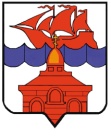 РОССИЙСКАЯ  ФЕДЕРАЦИЯКРАСНОЯРСКИЙ КРАЙТАЙМЫРСКИЙ ДОЛГАНО-НЕНЕЦКИЙ МУНИЦИПАЛЬНЫЙ РАЙОНХАТАНГСКИЙ СЕЛЬСКИЙ СОВЕТ ДЕПУТАТОВРЕШЕНИЕ 21 сентября 2018 года                                                                                                   № 96-РСО прекращении действия Решения Хатангского сельского    Совета    депутатов   от  30.09.2012 г. №    48    -  РС      «О      подготовке    документов территориального     планирования     сельского поселения Хатанга»	В соответствии с требованиями статей 24-25 Градостроительного кодекса Российской Федерации, ст. 51 Устава сельского поселения Хатанга, в связи с подготовкой проекта Генерального плана муниципального образования «Сельское поселение Хатанга», Хатангский сельский Совет депутатовРЕШИЛ:        1. Прекратить действие Решение Хатангского сельского Совета депутатов от 30.09.2012 г. № 48-РС «О подготовке документов территориального планирования сельского поселения Хатанга».2.  Решение вступает в силу со дня его официального опубликования. Председатель Хатангского                                         Глава сельского поселениясельского Совета депутатов                                       Хатанга                           М. Ю. Чарду                                                              А.В. Кулешов